1. Ouverture de la réunion2. Adoption de l'ordre du jour3. Examen et approbation du rapport du GT-GCDT-Prep4. Examen et approbation du rapport du GT-GCDT-RDTP5. Examen et approbation du rapport du GT-GCDT-SOP6. Divers_______________Groupe consultatif pour le développement 
des télécommunications (GCDT)27ème réunion, virtuelle, 23 novembre 2020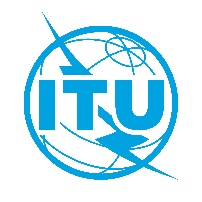 Document TDAG-20/3/1-F30 septembre 2020Original: anglaisDirectrice du Bureau de développement des télécommunicationsDirectrice du Bureau de développement des télécommunicationsProjet d’ordre du jourProjet d’ordre du jour